Check the box if “Yes”. This act has a significant impact on local government revenues or expenditures for which no specific means of financing has been provided in the bill.Description of fiscal impact:  (In a few short sentences, describe.)  FISCAL ANALYSISAssumptions:Long-Term Impacts to Local Governments:Technical Notes: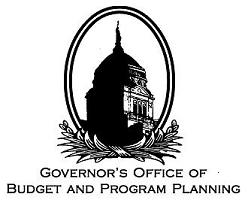 Local Government Fiscal Impact 2025 BienniumBill information:Bill information:Status:Sponsor’s InitialsDateBudget Director’s InitialsDateFiscal note prepared by:Agency:Phone number: